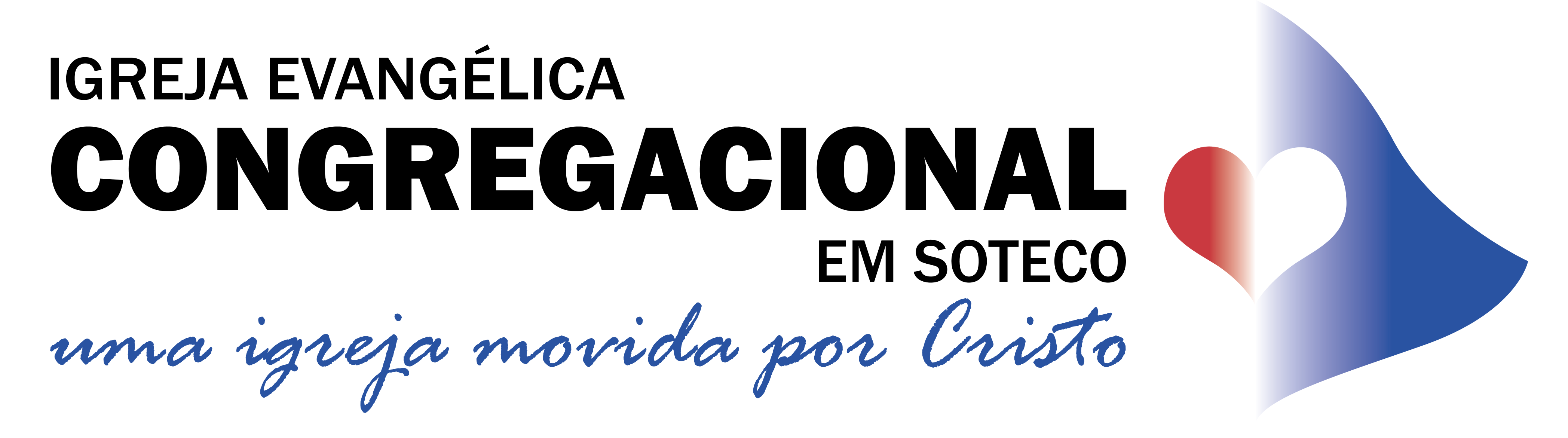 A importância de dominar a língua(Tg 3.1-12)A sabedoria popular expressa princípios que podem ser aplicados no dia a dia como importantes lições de vida. Diz o ditado: “Quem fala o que quer, ouve o que não quer”. Há outro também: “Quem fala demais dá bom dia a cavalo”. Falando de forma diferente, é sabido que existem pessoas que não ponderam suas palavras e ofendem as demais, e acabam sendo igualmente ofendidas. Pessoas que falam além do que é necessário frequentemente passam por constrangimentos, dando sinais de estupidez e não sendo correspondidas como gostariam, às vezes são até ignoradas.Tiago chama a atenção dos seus leitores para a importância do cuidado com as palavras proferidas, pois elas podem causar um grande mal a quem as expressa ou a quem as ouve. Paulo também deu orientações sobre isso: “deixem-se encher do Espírito, falando entre vocês com salmos, hinos e cânticos espirituais, cantando e louvando com o coração ao Senhor” (Ef 5.18-19). Com base na passagem indicada inicialmente, vejamos os alertas de Tiago.Nossas palavras podem ser usadas contra nós mesmos (vs. 1-3). Alguns acreditam que são tão sábios, que se acham capazes de opinar sobre tudo e ensinar a todos. Esse sentimento pode ser um traço característico de prepotência. Outros não apenas opinam, mas também criticam tudo o que os demais fazem. Talvez a inveja esteja por trás desse comportamento inadequado. Jesus alertou seus discípulos dizendo que quem age dessa maneira será julgado com mais rigor, pois é tido como sábio, como perfeito: “com o critério com que vocês julgarem vocês serão julgados; e com a medida com que vocês tiverem medido vocês também serão medidos” (Mt 7.2).Nossas palavras podem iniciar ou extinguir um conflito interpessoal (vs. 5-6). A metáfora do navio empregada por Tiago expressa a capacidade das nossas palavras, que podem causar tanto o bem quanto o mal. O sábio certa vez disse: “A resposta branda desvia o furor, mas a palavra dura suscita a ira” (Pv 15.1). Portanto não convém dizer tudo o que se pensa nem dizê-lo de qualquer maneira. As consequências de atitudes irrefletidas, impulsionadas pelas circunstâncias da ocasião podem gerar sérios conflitos.Nossas palavras dizem muito sobre nós mesmos (vs. 9-12). Jesus explicou que elas revelam nossa personalidade. Ele disse que seremos julgados por elas também: “Raça de víboras! Como vocês podem falar coisas boas, sendo maus? Porque a boca fala do que está cheio o coração. A pessoa boa tira do tesouro bom coisas boas; mas a pessoa má do mau tesouro tira coisas más. Digo a vocês que, no Dia do Juízo, as pessoas darão conta de toda palavra inútil que proferirem; porque, pelas suas palavras, você será justificado e, pelas suas palavras, você será condenado” (Mt 12.34-37).Pense bem antes de abrir sua boca para falar com ou das pessoas, pois você pode ofendê-las e acabar sendo ofendido também. Não use sua boca para causar confusão, intriga, destruição entre os relacionamentos interpessoais. Seja instrumento de Deus para restabelecer a paz, o consolo, o perdão e a verdade. Considere seriamente o que a Palavra de Deus ensina antes de querer dizer qualquer coisa de qualquer maneira.Pr. Albert IglésiaAlmoço SolidárioSerá em favor do CM da Serra e está previsto para o dia 06/08. Em razão das contribuições, conseguimos todos os ingredientes para elaborar um delicioso cardápio. Anote aí:Coxa e sobrecoxa assada;Arroz, macarrão ao alho e óleo, feijão tropeiro;Seleta de legumes e salada verde.Tudo isso por R$ 16,50! Faça já a sua reserva com a Flávia ou preencha a lista disponível na porta de entrada da Igreja.De Volta aos TrabalhosDesde ontem, o Pr. Albert reassumiu suas funções regulares por ocasião do término de cinco dias restantes de férias, que foram usufruídos na semana passada.Escola DominicalAs classes de homens, mulheres e jovens permanecem no templo, sob a ministração do Pr. Albert, que dará início à série de lições da revista Revitalizar para frutificar: a base bíblica para o processo de revitalização da Igreja.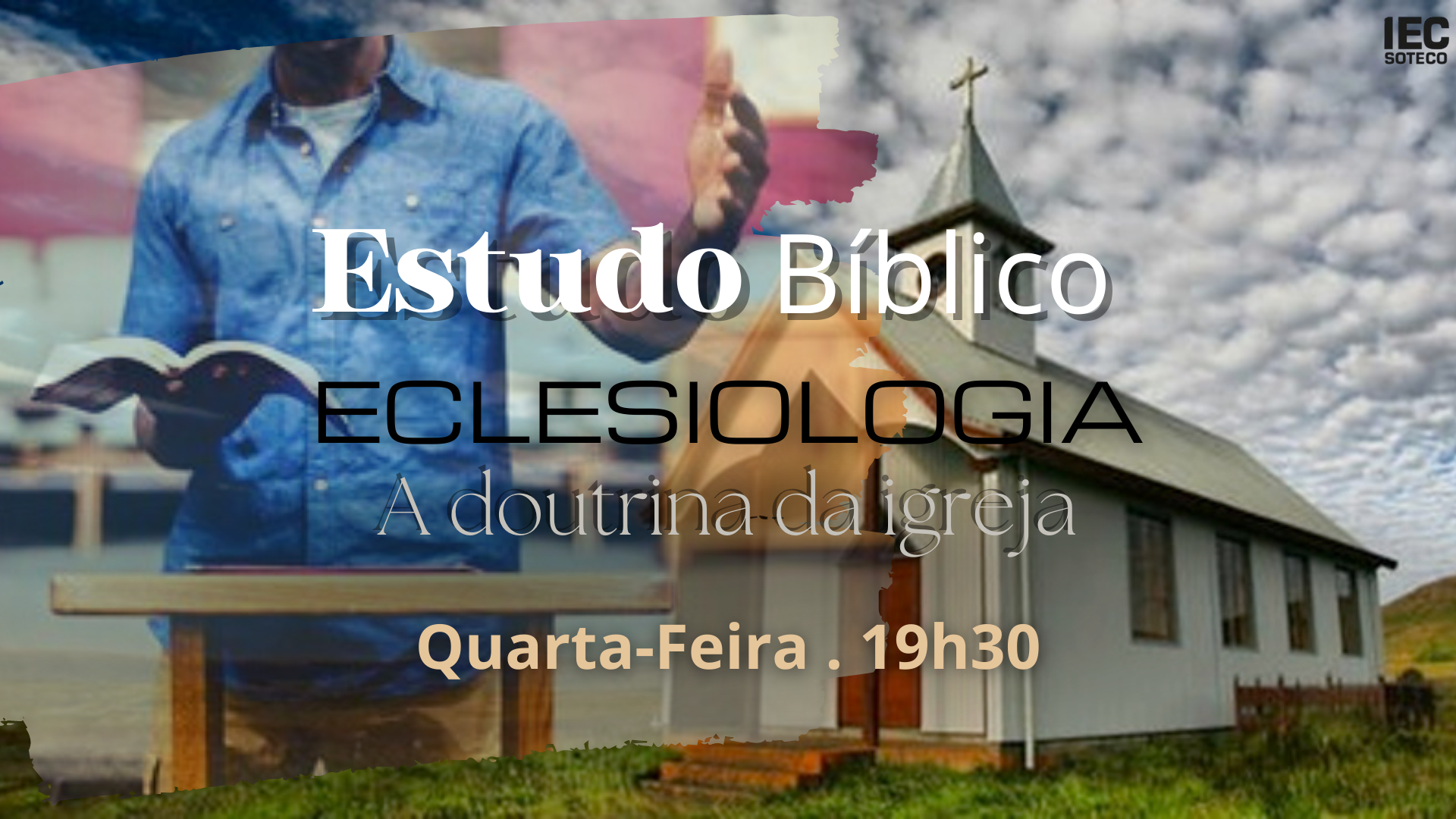 As demais classes seguem regularmente a dinâmica já conhecida.Curso de CapacitaçãoEstamso na 2ª fase do Curso Intensivo de Capacitação para Professores e Líderes. Agora, os alunos devem realizar uma atividade prática, escolhendo uma das indicadas abaixo: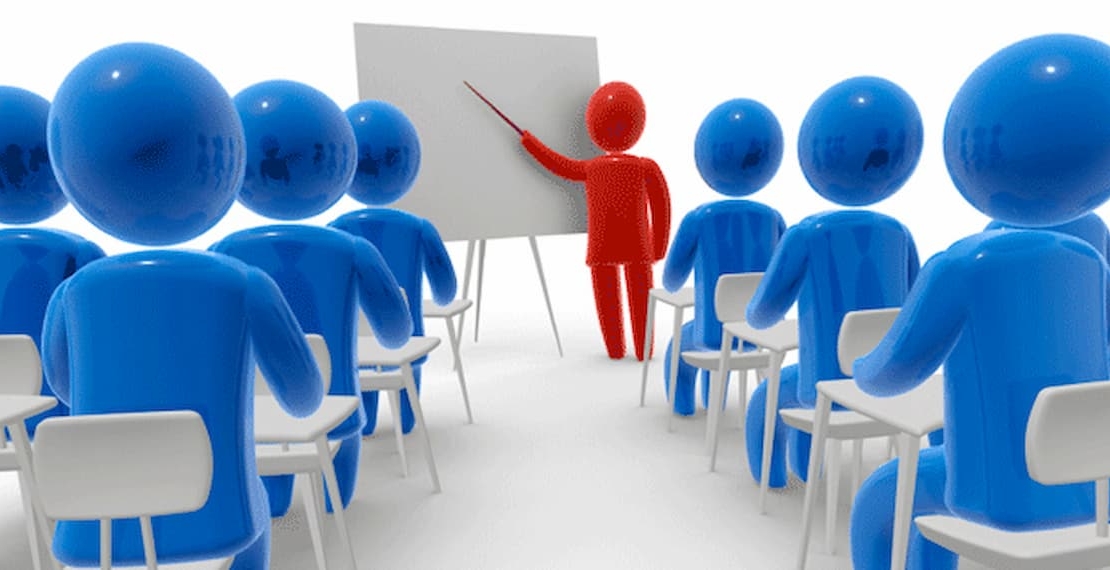 Entregar ao pastor, até dia 30/07, seu esboço/plano de aula de uma lição da nova revista da Escola Dominical e ministrar essa aula.Entregar ao pastor, até 30/07, seu esboço de direção de um culto de oração durante a semana e dirigir esse culto. Além disso, entregar seu esboço de um texto bíblico e ministrar sua devocional com base nele no mesmo culto.Entregar ao pastor, até hoje, seu esboço de direção de um culto de domingo à noite e dirigir esse culto.O propósito da capacitação não é apenas absorver informações, mas também usá-las para o aprimoramento do serviço na seara do Senhor. Portanto caprichem na execução da tarefa.Serão certificados aqueles que completarem pelo menos 70% das atividades e aulas propostas, conforme estabelecido inicialmente.Estudo BíblicoNa próxima quarta-feira, às 19h30, continuaremos a série de lições sobre Eclesiologia: a doutrina da igreja.Iniciaremos a ministração a respeito do tema Meios de Graça na Igreja, refletindo sobre as seguintes questões:Quais as diversas atividades da igreja que Deus usa para nos dispensar bênçãos?O que perdemos se deixamos de participar de uma igreja?Você pode obter o material de apoio de cada estudo bíblico no site da Igreja, mas não deixe de participar das aulas. Clique aqui!Festa do MilhoFoi adiada para o dia 26/08, no salão social da Igreja. Procure a diretoria da UAF para saber de outros detalhes, inclusive como você pode ajudar.Conta as Bênçãos... (SH 379)A Igreja adquiriu o forno elétrico pretendido, o que foi possível por meio de ofertas recebidas inclusive de pessoas que não são membros e, ainda, de uma ação conjunto da UAF, do DAS e da ASMNF, que se cotizaram para complementar o valor necessário.Pequenos GruposNa próxima sexta-feira, às 19h30, terá continuidade o trabalho com os PGs. Esperamos contar com sua presença, seu serviço e seu testemunho.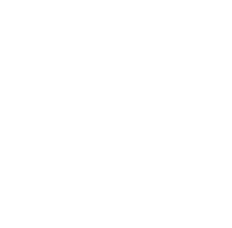 Procure os líderes de cada grupo e se informe a respeito dos endereços dos locais dos encontros.Por enquanto sugerimos que os participantes sejam dispostos da seguinte forma, lembrando que a divisão não é rígida e pode haver variações. O mais importante é você ser acolhido e participar regularmente de um PG que lhe seja mais acessível:Acesse nosso site e saiba mais. Clique aqui!Reunião da ARCCANosso próximo encontro regional, que estava previsto para ocorrer dia 5 de agosto, em São Mateus, foi transferido para dia 14 de outubro, na Serra. Anote na sua agenda e participe!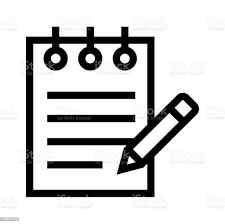 Cantinho da Oração“Orem continuamente” (1Ts 5:17 NVI).Por Bárbara e Nicoly, em viagem por Minas Gerais com o pai.Pela saúde do Artur, nosso irmão em Cristo da IEC Brasília (DF), que vem lutando contra um tumor no cérebro.Pela saúde da Flávia, que sofre com fortes dores na coluna cervical e, em consequência, com tonturas por afetação de nervos atrelados também à região neurológica.Pela conclusão do processo de nomeação e posse do Albert Júnior no cargo de contador da SEGER-ES, a fim de que tudo transcorra conforme o previso.(Acompanhe outros motivos no grupo de membros)Redes Sociais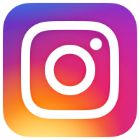 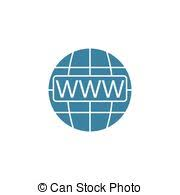 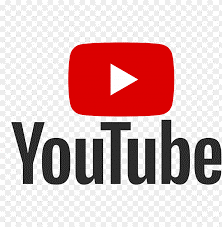 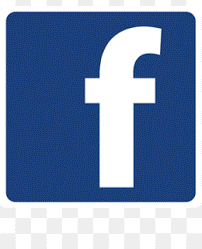 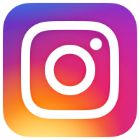 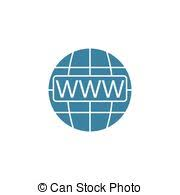 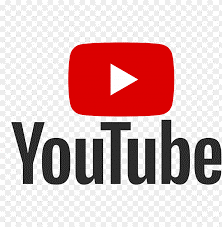 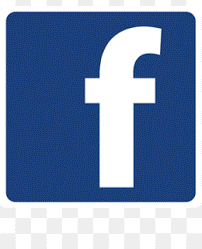 IEC Soteco	IEC Soteco	IEC Soteco	IEC SotecoContribuiçõesSicoob: agência 3008, conta corrente 170.875-9. Pix: 28564425000142 (CNPJ).Visitante, seja bem-vindo!Sua presença muito nos alegra.Volte outra vez!*Comparece aos ensaios do Ministério de Louvor.Boletim Informativo – Ano VII –Nº 30/23, de 23 de julho de 2023	PastoralPG 1 – Eduardo e Ana LúciaPG 2 – Dc. Rafael e Dca. KelenSoteco - Santa Inês - Divino - Ilha dos Aires - N. México - São TorquatoP. da Costa - Itapuã - Itaparica - Santa Mônica - Cocal - R. SereiaESCALAS (“Servi ao Senhor com alegria” – Sl 100.2)ESCALAS (“Servi ao Senhor com alegria” – Sl 100.2)ESCALAS (“Servi ao Senhor com alegria” – Sl 100.2)ESCALAS (“Servi ao Senhor com alegria” – Sl 100.2)ESCALAS (“Servi ao Senhor com alegria” – Sl 100.2)ESCALAS (“Servi ao Senhor com alegria” – Sl 100.2)ESCALAS (“Servi ao Senhor com alegria” – Sl 100.2)ESCALAS (“Servi ao Senhor com alegria” – Sl 100.2)ESCALAS (“Servi ao Senhor com alegria” – Sl 100.2)OfíciosHojeHojeQuartaQuartaSextaSextaPróximo DomingoPróximo DomingoOficial de plantãoPb. Pedro JúniorPb. Pedro JúniorDc. RafaelDc. RafaelPequenos Grupos (culto nos lares)Pequenos Grupos (culto nos lares)Dc. João ArturDc. João ArturDirigente da manhãLadárioLadárioPequenos Grupos (culto nos lares)Pequenos Grupos (culto nos lares)LadárioLadárioDirigente da noitePr. AlbertPr. AlbertPr. AlbertPr. AlbertPequenos Grupos (culto nos lares)Pequenos Grupos (culto nos lares)Dc. RafaelDc. RafaelPregador(a) da noiteAna LúciaAna LúciaPr. AlbertPr. AlbertPequenos Grupos (culto nos lares)Pequenos Grupos (culto nos lares)Pr. AlbertPr. AlbertOper. de som*CarlinhosCarlinhosVoluntárioVoluntárioPequenos Grupos (culto nos lares)Pequenos Grupos (culto nos lares)DjalmaDjalmaMultimídia* (transm./proj.)Dc. Rafael/GuilhermeDc. Rafael/GuilhermeLuciana/FláviaLuciana/FláviaPequenos Grupos (culto nos lares)Pequenos Grupos (culto nos lares)Viviam/Ana LuízaViviam/Ana LuízaRecepçãoTonyTonyLadárioLadárioPequenos Grupos (culto nos lares)Pequenos Grupos (culto nos lares)ClovesClovesIntercessão (aos domingos, no gabinete)18h: Dca. Regina18h15: Ana Luíza18h15: Ana Luíza18h30: Saturnino18h45: Matheus19h: Viviam19h: Viviam19h15: DjalmaEXPEDIENTESEXPEDIENTESEXPEDIENTESEXPEDIENTESEXPEDIENTESDomingoQuarta-FeiraSexta-FeiraSábado1ª Semana do MêsEscola Dominical: 9hM. Louvor (ensaio): 10h30Culto: 18hEstudo Bíblico:19h30Oração (templo) ou PGs (lares):19h30Coral de Violão:15hSemana de Oração:19h30AGENDA E DATAS MAGNAS(Fale com o pastor ou com a secretária caso queira reservar uma data especial)AGENDA E DATAS MAGNAS(Fale com o pastor ou com a secretária caso queira reservar uma data especial)AGENDA E DATAS MAGNAS(Fale com o pastor ou com a secretária caso queira reservar uma data especial)AGENDA E DATAS MAGNAS(Fale com o pastor ou com a secretária caso queira reservar uma data especial)Julho2819h30Pequenos Grupos (cultos nos lares)Agosto1º-Término do PNB (Curaçá-BA)Agosto611h45Almoço em favor do CM SerraAgosto618hCulto com Santa CeiaAgosto619h30CantinaAgosto7 a 1119h30Semana de OraçãoAgosto13-Domingo MissionárioAgosto13-Dia dos Pais (2º domingo)Agosto138h30Café da Manhã (Dia dos Pais)ANIVERSARIANTES DE JULHOANIVERSARIANTES DE JULHO2Fernandes e Selma (casamento)9Cecília Oliveira Ribeiro13Pb. Pedro Soares Silva Júnior18Dca. Carmozina Maria Novaes Santos18Flaviane Iglésia Marendaz dos Santos22Ladário Higino de Albuquerque25Ana Lúcia e Luís Eduardo (casamento)26Dc. José Francisco Santana de LimaFale com a secretária da Igreja caso seu nome não esteja relacionado aqui.Fale com a secretária da Igreja caso seu nome não esteja relacionado aqui.PARCERIAS (Fp 4.10-20)CM de Aracruz-ES (Pr. Aderson; tel.: (21) 97179-4671; e-mail: aderson.santos.rocha@gmail.com).Pr. Richard Oliveira: PV Hungria (tel.: +36 (20) 588-9520; e-mail: richardoliveira7391@gmail.com).Misª. Elizabeth Mattos: IEC Realengo-RJ (tel.: (21) 992678136; e-mail: lizcmattos@gmail.com).Pr. José Cláudio: Projeto IEC VIX-ES (tel.: (27) 99505-6021; e-mail: iecvixsemear@gmail.com).Pr. Cézar Donizete: La Fuente del Peregrino-Espanha (tel.: (61) 98363-9772; e-mail: cesardonizetepiri@gmail.com).